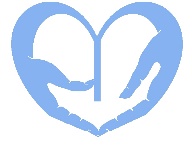 Consultation FormTherapist Name: Date: Client Name: Address: Profession: Tel. No: PERSONAL DETAILSAge group:  Under 20   20–30   30–40   40–50   50–60   60+Lifestyle:  Active   SedentaryLast visit to the doctor: GP address: No. of children (if applicable): Date of last period (if applicable): CONTRAINDICATIONS REQUIRING MEDICAL PERMISSION – in circumstances where medical permission cannot be obtained clients must give their informed consent in writing prior to treatment. (select if/where appropriate):Pregnancy Cardio vascular conditions (thrombosis, phlebitis, hypertension, hypotension, heart conditions)  Haemophilia  Any condition already being treated by a GP or another complementary practitioner Medical oedema Osteoporosis      Arthritis Nervous/Psychotic conditions  Epilepsy  Recent operations Diabetes Asthma  Any dysfunction of the nervous system (e.g. Multiple sclerosis, Parkinson’s disease, Motor neurone disease)  Bell’s Palsy Trapped/Pinched nerve (e.g. sciatica) Inflamed nerve  Cancer  Postural deformities Cervical spondylitis Spastic conditions   Kidney infections   Whiplash Slipped disc  Undiagnosed pain  When taking prescribed medication Acute rheumatism CONTRAINDICTIONS THAT RESTRICT TREATMENT (select if/where appropriate):Fever Contagious or infectious diseases Under the influence of recreational drugs or alcohol  Diarrhoea and vomiting Skin diseases   Undiagnosed lumps and bumps Localised swelling  Inflammation  Varicose veins Pregnancy (abdomen) Cuts  Bruises  Abrasions  Scar tissue (2 years for major operation and 6 months for a small scar) Sunburn  Hormonal implants  Menstruation (abdomen -first few days) Haematoma Hernia Recent fractures (minimum 3 months)  Gastric ulcers  After a heavy meal  Conditions affecting the neck WRITTEN PERMISSION REQUIRED BY (select if/where appropriate):GP/Specialist 		Informed consent Either of which should be attached to the treatment form.PERSONAL INFORMATION (select if/where appropriate): Muscular/Skeletal problems: Back   Aches/Pain   Stiff joints   Headaches Digestive problems: Constipation   Bloating   Liver/Gall bladder   Stomach   Circulation: Heart   Blood pressure   Fluid retention  Tired legs   Varicose veins  Cellulite   Kidney problems   Cold hands and feet  Gynaecological: Irregular periods   P.M.T   Menopause   H.R.T   Pill   Coill  Other Nervous system: Migraine   Tension   Stress   Depression Immune system: Prone to infections   Sore throats   Colds   Chest   Sinuses Regular antibiotic/medication taken? Yes  No  If yes, which ones Herbal remedies taken? Yes   No   If yes, which ones Ability to relax: Good   Moderate   Poor  Sleep patterns: Good   Poor    Average No. of hours  Do you see natural daylight in your workplace? Yes   NoDo you work at a computer? Yes   No   If yes how many hours  Do you eat regular meals? Yes   No Do you eat in a hurry? Yes   No Do you take any food/vitamin supplements? Yes   No   If yes, which ones How many portions of each of these items does your diet contain per day? Fresh fruit:        		Fresh vegetables:        	Protein source? Dairy produce:         	Sweet things:       	Added salt:       	       Added sugar: How many units of these drinks do you consume per day? Tea:           Coffee:         Fruit juice:          Water:          Soft drinks:          Others: Do you suffer from food allergies? Yes   No   Do you suffer from eating disorders?               Bingeing? Yes   No   Overeating? Yes   No Under eating? Yes   No Do you smoke? No  Yes   How many per day?  Do you drink alcohol? No  Yes How many units per day?  Do you exercise? None  Occasional  Irregular  Regular  Types  What is your skin type? Dry Oily  Combination Mature  Young  Normal Do you suffer/have you suffered from: Dermatitis  Acne   Eczema   Psoriasis  Allergies   Hay Fever   Asthma   Skin cancer Stress level: 1–10 (10 being the highest) At work:   At home:  Reason for treatment: Treatment provided and how: Client feedback during and after the treatment: Additional home care advice: Client’s Signature:		Candidate’s Signature: